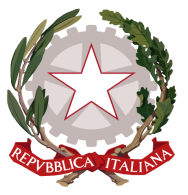 Permanent Mission of Italy to theInternational Organizations in GenevaCheck against deliveryUPR – Uganda4 November 2016Thank you, Mr. President.We welcome the distinguished delegation of Uganda and thank them for their national report and presentation.Italy would like to encourage Uganda in continuing its effort to align its legislative framework to international human rights law and recommends to sign and ratify the Optional Protocol to the Convention against Torture and Other Cruel, Inhuman or Degrading Treatment or Punishment and the Optional Protocol to the Convention on the Elimination of All Forms of Discrimination against Women.Gender equality and protection of most vulnerable groups should be a priority and, therefore, Italy recommends to Prevent and combat all forms of discrimination and violence against women and other vulnerable groups.Furthermore, also considering that last death penalty application dates back to 1999, Italy recommends to consider taking all necessary steps to introduce a de jure moratorium of capital executions  with a view to fully abolish the death penalty.Finally, we strongly recommend to Revise the Public Order Management Act in order to guarantee a proportionate use of force by the security forces and mainstream human rights and humanitarian law in security force’s training.We wish Uganda a successful UPR.I thank you.